«РОВЕСНИКИ НЕЗАВИСИМОСТИ»Учащиеся 95 ум и 93 ум участвуют в просмотре и обсуждении видеороликов «Ровесники независимости»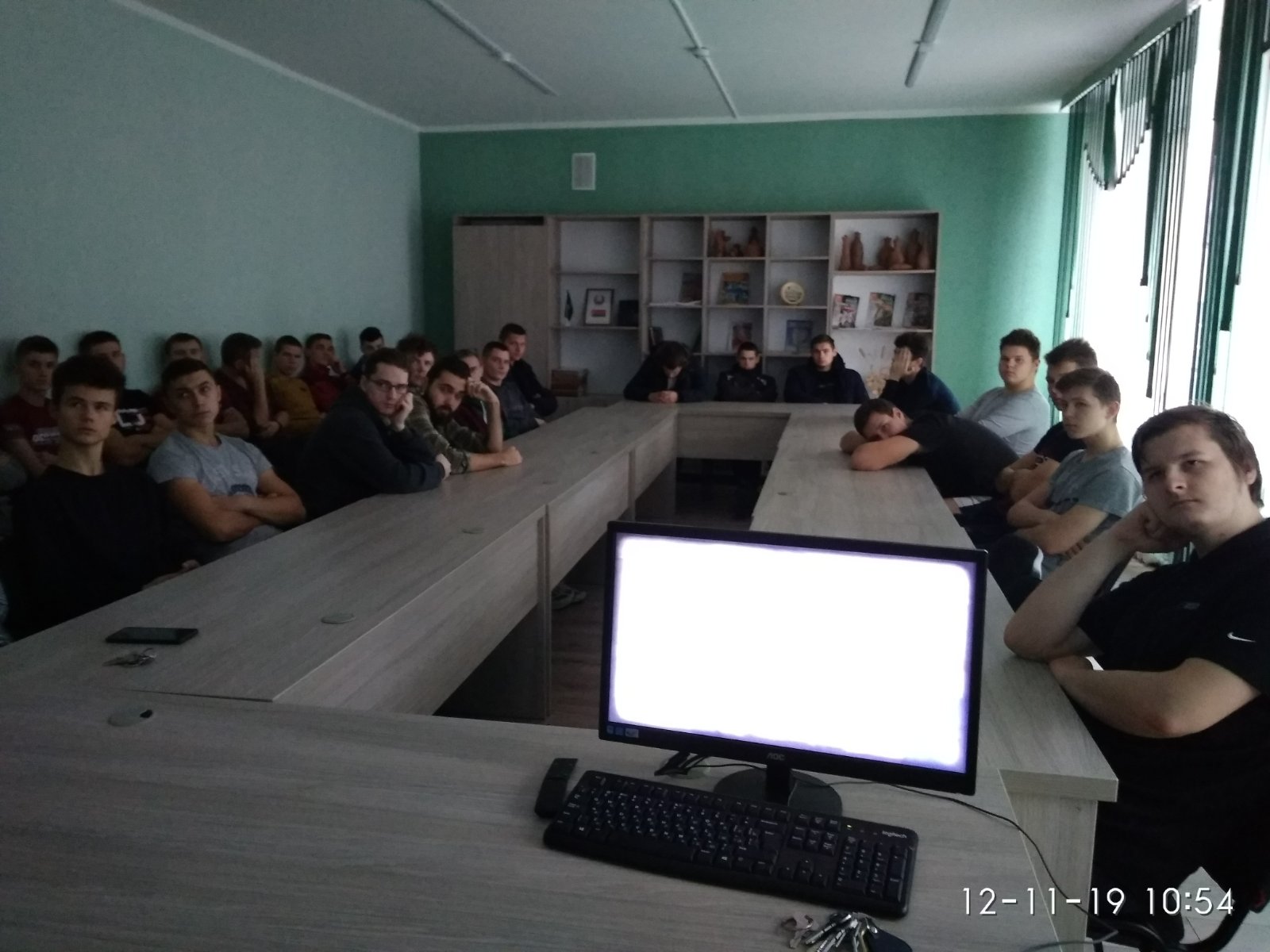 